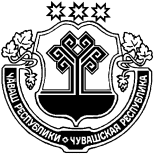 О внесении изменений в Положение «О регулировании бюджетных правоотношений в Шимкусском сельском поселении Янтиковского района Чувашской Республики», утвержденное решением Собрания депутатов Шимкусского сельского поселения Янтиковского района от 17.11.2014 № 42/4         Собрание депутатов Шимкусского сельского поселения Янтиковского района р е ш и л о:В Положение «О регулировании бюджетных правоотношений в Шимкусском сельском поселении Янтиковского района Чувашской Республики», утвержденное решением Собрания депутатов Янтиковского района от 17.11.2014 № 42/4, (далее – Положение) внести следующие изменения:статью 5 Положения признать утратившим силу;пункт 2 статьи 7 Положения дополнить абзацем следующего содержания:«Установить, что до 1 января 2022 года на случаи увеличения резервного фонда администрации Шимкусского сельского поселения Янтиковского района Чувашской Республики, положения пункта 2 статьи 17 настоящего Положения не распространяются.».Настоящее решение вступает в силу после его официального опубликования (обнародования).Председатель Собрания депутатовШимкусского сельского поселения                                                          Т.В. ГеоргиеваГлава Шимкусского сельского поселения	Янтиковского района                                                                                 А.В. ТрофимовЧУВАШСКАЯ РЕСПУБЛИКАЯНТИКОВСКИЙ РАЙОНЧĂВАШ РЕСПУБЛИКИТĂВАЙ РАЙОНĚЧУВАШСКАЯ РЕСПУБЛИКАЯНТИКОВСКИЙ РАЙОНТУРИКАС ТУШКИЛ ЯЛ ПОСЕЛЕНИЙĚН ДЕПУТАТСЕН ПУХĂВĚЙЫШĂНУ08 апрель 2021 ç. 12/2 №Турикас Тушкил ялěСОБРАНИЕ ДЕПУТАТОВ ШИМКУССКОГО СЕЛЬСКОГО ПОСЕЛЕНИЯРЕШЕНИЕ08 апреля 2021 г. № 12/2село ШимкусыТУРИКАС ТУШКИЛ ЯЛ ПОСЕЛЕНИЙĚН ДЕПУТАТСЕН ПУХĂВĚЙЫШĂНУ08 апрель 2021 ç. 12/2 №Турикас Тушкил ялě